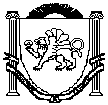 РЕСПУБЛИКА КРЫМНИЖНЕГОРСКИЙ РАЙОНЕМЕЛЬЯНОВСКИЙ СЕЛЬСКИЙ СОВЕТ16-я сессия II-го созываРЕШЕНИЕ №201 июня 2021 года		с.ЕмельяновкаО внесении изменений в решение Емельяновского сельского совета Нижнегорского района Республики Крым              от 28 декабря 2020 года № 1 «О бюджете Емельяновского сельского поселения Нижнегорского района Республики Крым на 2021 год и на плановый период 2022 и 2023 годов»В соответствии с Бюджетным кодексом Российской Федерации, Налоговым кодексом Российской Федерации, Федеральным законом от 6 октября 2003 года               №131-ФЗ «Об общих принципах организации местного самоуправления в Российской Федерации», Налоговым кодексом Российской Федерации, Законом Республики Крым от 22 декабря 2020 года  №139-ЗРК/2020 «О бюджете Республики Крым на 2021 год и на плановый период 2022 и 2023 годов», распоряжение Администрации  Нижнегорского района Республики Крым от 24 февраля 2021 года №69-р «О распределении субвенции на осуществление первичного воинского учета на территориях, где отсутствуют военные комиссариаты», Положением о бюджетном процессе в муниципальном образовании Емельяновское сельское поселение Нижнегорского района Республики Крым, утвержденным решением          15-ой сессии Емельяновского сельского совета Нижнегорского района Республики Крым от 21.04.2021 года №4, Уставом муниципального образования Емельяновское сельское поселение Нижнегорского района Республики Крым Республики Крым, утвержденным решением 5-ой сессии 1-го созыва Емельяновского сельского совета Нижнегорского района Республики Крым от 08 декабря 2014 года № 2, Емельяновский сельский совет РЕШИЛ:1. Внести в решение Емельяновского сельского совета Нижнегорского района Республики Крым от 28 декабря 2020 года № 1 «О бюджете Емельяновского сельского поселения Нижнегорского района Республики Крым на 2021 год и на плановый период 2022 и 2023 годов» далее – «решение», следующие изменения:1.1. Пункт 1 решения изложить в новой редакции:«1. Утвердить основные характеристики бюджета Емельяновского сельского поселения Нижнегорского района Республики Крым на 2021 год:а) общий объем доходов в сумме 2 521 571,00 рубля; в том числе налоговые и неналоговые доходы в сумме 1 487 300,00 рубля, безвозмездные поступления (межбюджетные трансферты) в сумме 1 034 271,00 рубля;б) общий объем расходов в сумме 3 072 559,56 рубля;в) дефицит бюджета Емельяновского сельского поселения Нижнегорского района Республики Крым на 2021 год в сумме 550 988,56 рубля;г) верхний предел муниципального внутреннего долга муниципального образования Емельяновское сельское поселение Нижнегорского района Республики Крым по состоянию на 01 января 2022 года в сумме 0,00 рубля, в том числе верхний предел долга по муниципальным гарантиям в сумме 0,00 рубля.»	2. Приложения 1, 2, 6, 7, 8, 9, утвержденные решением Емельяновского сельского совета Нижнегорского района Республики Крым от 28 декабря 2020 года  № 1 «О бюджете Емельяновского сельского поселения Нижнегорского района Республики Крым на 2021 год и на плановый период 2022 и 2023 годов», изложить в новой редакции (прилагаются).3. Приложения 1, 2, 6, 7, 8, 9 к настоящему решению являются его неотъемлемой частью.4.Данное решение подлежит обнародованию на официальном Портале Правительства Республики Крым на странице Нижнегорский район (nijno.rk.gov.ru) в разделе «Муниципальные образования района», подраздел «Емельяновское сельское поселение» и на Информационном стенде в административном здании Емельяновского сельского совета по адресу: с. Емельяновка ул.Центральная 134 .        5. Настоящее решение вступает в силу с момента его официального обнародования.Председатель Емельяновского сельскогосовета- глава администрации Емельяновскогосельского поселения                                                                               Л.В.Цапенко                                                                                          Приложение 2                                                                                      к решению Емельяновского сельского                                                 совета Нижнегорского района  Республики Крым от                                                                                      28 декабря 2020 года  № 1 « О  бюджете Емельяновского сельского поселения Нижнегорского района Республики Крым  на 2020 год и плановый период 2021 и 2022 годов »          (в редакции решения Емельяновского сельского совета Нижнегорского района Республики Крым от 01 июня 2021 года  № 2)Объем межбюджетных трансфертов, получаемых в бюджет Емельяновского сельского поселения Нижнегорского района Республики Крым из других уровней бюджетной системы Российской Федерации на 2021 год                                                                                        (рублей)Приложение 1к решению Емельяновского сельского  совета             Нижнегорского района   Республики Крым от                   28 декабря 2020 года № 1 « О  бюджете                 Емельяновского   сельского  поселения            Нижнегорского района Республики Крым  на 2020 год и плановый период 2021 и 2022 годов » (в редакции решения Емельяновского сельского совета Нижнегорского района Республики Крым                          от 01 июня 2021 года № 2)Объем поступлений доходов в бюджет Емельяновского сельского поселенияНижнегорского района Республики Крым по кодам видов (подвидов) доходов на 2021 год	(рублей)10000000000000000НАЛОГОВЫЕ И НЕНАЛОГОВЫЕ ДОХОДЫ1 487 300,0010100000000000000НАЛОГИ НА ПРИБЫЛЬ, ДОХОДЫ428 100,0010102000010000110Налог на доходы физических лиц428 100,0010102010011000110Налог на доходы физических лиц с доходов, источником которых является налоговый агент, за исключением доходов, в отношении которых исчисление и уплата налога осуществляются в соответствии со статьями 227, 227.1 и 228 Налогового кодекса Российской Федерации (сумма платежа (перерасчеты, недоимка и задолженность по соответствующему платежу, в том числе по отмененному)333 918,0010102020011000110Налог на доходы физических лиц с доходов, полученных от осуществления деятельности физическими лицами, зарегистрированными в качестве индивидуальных предпринимателей, нотариусов, занимающихся частной практикой, адвокатов, учредивших адвокатские кабинеты, и других лиц, занимающихся частной практикой в соответствии со статьей 227 Налогового кодекса Российской Федерации (сумма платежа (перерасчеты, недоимка и задолженность по соответствующему платежу, в том числе по отмененному)4 281,0010102030011000110Налог на доходы физических лиц с доходов, полученных физическими лицами в соответствии со статьей 228 Налогового кодекса Российской Федерации (сумма платежа (перерасчеты, недоимка и задолженность по соответствующему платежу, в том числе по отмененному)89 901,0010500000000000000НАЛОГИ НА СОВОКУПНЫЙ ДОХОД141 400,0010503000010000110Единый сельскохозяйственный налог141 400,0010503010011000110Единый сельскохозяйственный налог (сумма платежа (перерасчеты, недоимка и задолженность по соответствующему платежу, в том числе по отмененному)141 400,0010600000000000000НАЛОГИ НА ИМУЩЕСТВО501 800,0010601000000000110Налог на имущество физических лиц131600,0010601030101000110Налог на имущество физических лиц, взимаемый по ставкам, применяемым к объектам налогообложения, расположенным в границах сельских поселений (сумма платежа (перерасчеты, недоимка и задолженность по соответствующему платежу, в том числе по отмененному)131 600,0010606000000000110Земельный налог370200,0010606030000000110Земельный налог с организаций15000,0010606033101000110Земельный налог с организаций, обладающих земельным участком, расположенным в границах сельских поселений (сумма платежа (перерасчеты, недоимка и задолженность по соответствующему платежу, в том числе по отмененному)15000,0010606040000000110Земельный налог с физических лиц355 200,0010606043101000110Земельный налог с физических лиц, обладающих земельным участком, расположенным в границах сельских поселений (сумма платежа (перерасчеты, недоимка и задолженность по соответствующему платежу, в том числе по отмененному)355 200,0010800000000000000ГОСУДАРСТВЕННАЯ ПОШЛИНА7 000,0010804000010000110Государственная пошлина за совершение нотариальных действий (за исключением действий, совершаемых консульскими учреждениями Российской Федерации)7 000,0010804020011000110Государственная пошлина за совершение нотариальных действий должностными лицами органов местного самоуправления, уполномоченными в соответствии с законодательными актами Российской Федерации на совершение нотариальных действий(сумма (платежа(перерасчеты, недоимка и задолженность по соответствующему платежу, в том числе по отменному))7 000,0011100000000000000ДОХОДЫ ОТ ИСПОЛЬЗОВАНИЯ ИМУЩЕСТВА, НАХОДЯЩЕГОСЯ В ГОСУДАРСТВЕННОЙ И МУНИЦИПАЛЬНОЙ СОБСТВЕННОСТИ365 000,0011105000000000120Доходы, получаемые в виде арендной либо иной платы за передачу в возмездное пользование государственного и муниципального имущества (за исключением имущества бюджетных и автономных учреждений, а также имущества государственных и муниципальных унитарных предприятий, в том числе казенных)365 000,0011105025100000120Доходы, получаемые в виде арендной платы, а также средства от продажи права на заключение договоров аренды за земли, находящиеся в собственности сельских поселений (за исключением земельных участков муниципальных бюджетных и автономных учреждений)249 400,0011105035100000120Доходы от сдачи в аренду имущества, находящегося в оперативном управлении органов управления сельских поселений и созданных ими учреждений (за исключением имущества муниципальных бюджетных и автономных учреждений)115 600,0011700000000000000ПРОЧИЕ НЕНАЛОГОВЫЕ ДОХОДЫ44 000,0011705000000000180Прочие неналоговые доходы44 000,0011705050100000180Прочие неналоговые доходы бюджетов сельских поселений44 000,0020000000000000000БЕЗВОЗМЕЗДНЫЕ ПОСТУПЛЕНИЯ1 034 271,0020200000000000000БЕЗВОЗМЕЗДНЫЕ ПОСТУПЛЕНИЯ ОТ ДРУГИХ БЮДЖЕТОВ БЮДЖЕТНОЙ СИСТЕМЫ РОССИЙСКОЙ ФЕДЕРАЦИИ1 034 271,0020210000000000150Дотации бюджетам бюджетной системы Российской Федерации940 019,0020215001000000150Дотации на выравнивание бюджетной обеспеченности940 019,0020215001100000150Дотации бюджетам сельских поселений на выравнивание бюджетной обеспеченности из бюджета субъекта Российской Федерации891 361,0020216001100000150Дотации бюджетам сельских поселений на выравнивание бюджетной обеспеченности из бюджетов муниципальных районов48 658,0020230000000000150Субвенции бюджетам бюджетной системы Российской Федерации94 252,0020230024100002150Субвенции бюджетам сельских поселений на выполнение передаваемых полномочий субъектов Российской Федерации  ( в рамках непрограммных расходов органов Республики Крым ( полномочия в сфере административной ответственности))676,0020235118000000150Субвенции бюджетам на осуществление первичного воинского учета на территориях, где отсутствуют военные комиссариаты93 576,0020235118100000150Субвенции бюджетам сельских поселений на осуществление первичного воинского учета на территориях, где отсутствуют военные комиссариаты93 576,00Всего доходов2 521 571,00№п/пНаименованиеСумма1231Дотации бюджетам сельских поселений на выравнивание бюджетной обеспеченности из бюджета Республики Крым891 361,002Дотации бюджетам сельских поселений на выравнивание бюджетной обеспеченности из бюджетов муниципальных районов48 658,003Субвенции бюджетам сельских поселений на выполнение передаваемых полномочий субъектов Российской Федерации (в рамках непрограммных расходов органов Республики Крым (полномочия в сфере административной ответственности))676,004Субвенции бюджетам сельских поселений на осуществление первичного воинского учета на территориях, где отсутствуют военные комиссариаты93 576,00ИТОГО:ИТОГО:1 034 271,00Ведомственная структура расходов бюджета Емельяновского сельского поселения Нижнегорского района Республики Крым на 2021 год(рублей)Администрация Емельяновского сельского поселения Нижнегорского района Республики Крым9033 072 559,56ОБЩЕГОСУДАРСТВЕННЫЕ ВОПРОСЫ9030100	2 538 273,22 Функционирование высшего должностного лица субъекта Российской Федерации и муниципального образования9030102763 700,00Муниципальная программа" Обеспечение деятельности администрации Емельяновского сельского поселения Нижнегорского района Республики Крым по решению вопросов местного значения»903010201 0 00 00000763 700,00Расходы на выплаты по оплате труда лиц, замещающих муниципальные должности органа местного самоуправления Емельяновского сельского поселения Нижнегорского района Республики Крым в рамках программного направления расходов903010201 0 00 0019Г763 700,00Расходы на выплаты персоналу государственных (муниципальных) органов903010201 0 00 0019Г120763 700,00Функционирование Правительства Российской Федерации, высших исполнительных органов государственной власти субъектов Российской Федерации, местных администраций90301041 713 964,22Муниципальная программа" Обеспечение деятельности администрации Емельяновского сельского поселения Нижнегорского района Республики Крым по решению вопросов местного значения»903010401 0 00 000001 713 964,22Расходы на обеспечение деятельности органов местного самоуправления Емельяновского сельского поселения Нижнегорского района Республики Крым в рамках программного направления расходов903010401 0 00 001901 713 964,22Расходы на выплаты персоналу государственных (муниципальных) органов903010401 0 00 001901201 410 750,00Иные закупки товаров, работ и услуг для обеспечения государственных (муниципальных) нужд903010401 0 00 00190240301 214,22Уплата налогов, сборов и иных платежей903010401 0 00 001908502 000,00Обеспечение деятельности финансовых, налоговых и таможенных органов и органов финансового (финансово-бюджетного) надзора903010625 643,00Непрограммные расходы на обеспечение функций муниципальных образований903010691 0 00 0000025 643,00Межбюджетные трансферты из бюджета поселения на осуществление части переданных полномочий903010691 2 00 0000025 643,00Межбюджетные трансферты бюджету  муниципального образования Нижнегорский  район  Республики Крым  из бюджета поселения на осуществление  части переданных полномочий по осуществлению внешнего муниципального финансового контроля в рамках непрограммных расходов903010691 2 00 0019125 643,00Иные межбюджетные трансферты903010691 2 00 0019154025 643,00Другие общегосударственные вопросы903011334 966,00Непрограммные расходы на обеспечение функций муниципальных образований903011391 0 00 0000034 966,00Мероприятия в сфере административной ответственности903011391 1 00 00000676,00Расходы на осуществление переданных органами местного самоуправления Республики Крым отдельных государственных полномочий Республики Крым в сфере административной ответственности903011391 1 00 71400676,00Уплата налогов, сборов и иных платежей903011391 1 00 71400240676,00Ежегодные взносы903011391 3 00 000004290,00Расходы на оплату Ежегодного членского взноса в ассоциацию « Совет муниципальных образований Республики Крым» в рамках не программных расходов903011391 3 00 004014290,00Иные закупки товаров, работ и услуг для обеспечения государственных (муниципальных) нужд903011391 3 00 004018504290,00Прочие мероприятия по управлению имуществом муниципального образования903011391 8 00 0000030 000,00Расходы прочих мероприятий по управлению имуществом муниципального образования903011391 8 00 0059030 000,00Иные закупки товаров, работ и услуг для обеспечения государственных (муниципальных) нужд903011391 8 00 0059024030 000,00НАЦИОНАЛЬНАЯ ОБОРОНА903020093 576,00Мобилизационная и вневойсковая подготовка903020393 576,00Осуществление функций федеральных органов государственной власти903020375 0 00 0000093 576,00Осуществление отдельных государственных полномочий по первичному воинскому учету903020375 1 00 0000093 576,00Расходы на осуществление функций первичного воинского учета на территориях, где отсутствуют военные комиссариаты903020375 1 00 5118093 576,00Расходы на выплаты персоналу государственных (муниципальных) органов903020375 1 00 5118012079 946,00Иные закупки товаров, работ и услуг для обеспечения государственных (муниципальных) нужд903020375 1 00 5118024013 630,00ЖИЛИЩНО-КОММУНАЛЬНОЕ ХОЗЯЙСТВО9030500428 467,34Благоустройство9030503428 467,34Муниципальная программа «Благоустройство территории Емельяновского сельского поселения Нижнегорского района Республики Крым»903050304 0 00 00000428 467,34Мероприятия по проведению санитарной очистки и озеленению территории муниципального образования Емельяновского сельского поселения Нижнегорского района Республики Крым в рамках программного направления расходов903050304 0 00 00200413 467,34Иные закупки товаров, работ и услуг для обеспечения государственных (муниципальных) нужд903050304 0 00 00200240413 467,34Расходы на проведение мероприятий по благоустройству территории903050304 0 00 0024015 000,00Иные закупки товаров, работ и услуг для обеспечения государственных (муниципальных) нужд903050304 0 00 0024024015 000,00КУЛЬТУРА, КИНЕМАТОГРАФИЯ903080012 243,00Культура903080112 243,00Непрограммные расходы на обеспечение функций муниципальных образований903080191 0 00 0000012 243,00Межбюджетные трансферты из бюджета поселения на осуществление части переданных полномочий903080191 2 00 0000012 243,00межбюджетные трансферты бюджету  муниципального образования Нижнегорский  район  Республики Крым  из бюджета поселения на осуществление  части полномочий на организацию библиотечного обслуживания населения, комплектование и обеспечение сохранности библиотечных фондов библиотек поселения  в рамках непрограммных расходов903080191 2 00 115914 041,00Иные межбюджетные трансферты903080191 2 00 115915404 041,00Межбюджетные трансферты бюджету  муниципального образования Нижнегорский  район  Республики Крым  из бюджета поселения на осуществление  части переданных полномочий на создание условий для организации досуга и обеспеченности жителей поселения услугами организаций культуры  в рамках непрограммных903080191 2 00 145918 202,00Иные межбюджетные трансферты903080191 2 00 145915408 202,00ИТОГО3 072 559,56Приложение 7к решению Емельяновского сельского                                                 совета Нижнегорского района Республики Крым от                   28 декабря 2020 года  № 1 « О  бюджете Емельяновского           сельского поселения Нижнегорского района Республики Крым  на 2020 год и плановый период 2021 и 2022 годов » (в редакции решения Емельяновского сельского совета Нижнегорского района Республики Крым от 01 июня 2021 года  № 2)Распределение расходов бюджета Емельяновского сельского поселения Нижнегорского района           Республики Крым по разделам, подразделам расходов бюджета на 2021 год(рублей)ОБЩЕГОСУДАРСТВЕННЫЕ ВОПРОСЫ012 538 273,22Функционирование высшего должностного лица субъекта Российской Федерации и муниципального образования0102763 700,00Функционирование Правительства Российской Федерации, высших исполнительных органов государственной власти субъектов Российской Федерации, местных администраций01041 713 964,22Обеспечение деятельности финансовых, налоговых и таможенных органов и органов финансового (финансово-бюджетного) надзора010625 643,00Другие общегосударственные вопросы011334 966,00НАЦИОНАЛЬНАЯ ОБОРОНА0293 576,00Мобилизационная и вневойсковая подготовка020393 576,00ЖИЛИЩНО-КОММУНАЛЬНОЕ ХОЗЯЙСТВО05428 467,34Благоустройство0503428 467,34КУЛЬТУРА, КИНЕМАТОГРАФИЯ0812 243,00Культура080112 243,00ИТОГО3 072 559,56Приложение 8к решению Емельяновского сельского                                                 совета Нижнегорского района Республики Крым от 28 декабря 2020 года  № 1 « О  бюджете                 Емельяновского  сельского поселения                  Нижнегорского района Республики Крым  на 2020 год и плановый период 2021 и 2022 годов »               (в редакции решения  Емельяновского  сельского совета Нижнегорского района Республики Крым от 01 июня 2021 года    № 2)Распределение расходов бюджета Емельяновского сельского поселения Нижнегорского района Республики Крым по целевым статьям, группам видов расходов, разделам и подразделам классификации расходов бюджетов на 2021 год                                                                                                                                                                              (рублей)                                                                         Муниципальная программа" Обеспечение деятельности администрации Емельяновского сельского поселения Нижнегорского района Республики Крым по решению вопросов местного значения»01 0 00 000002 477 664,22Расходы на обеспечение деятельности органов местного самоуправления Емельяновского сельского поселения Нижнегорского района Республики Крым в рамках программного направления расходов (расходы на выплаты персоналу государственных (муниципальных) органов)01 0 00 0019012001041 410 750,00Расходы на обеспечение деятельности органов местного самоуправления Емельяновского сельского поселения Нижнегорского района Республики Крым в рамках программного направления расходов (иные закупки товаров, работ и услуг для обеспечения государственных (муниципальных) нужд)01 0 00 001902400104301 214,22Расходы на обеспечение деятельности органов местного самоуправления Емельяновского сельского поселения Нижнегорского района Республики Крым в рамках программного направления расходов (уплата налогов, сборов и иных платежей)01 0 00 0019085001042 000,00Расходы на выплаты по оплате труда лиц, замещающих муниципальные должности органа местного самоуправления Емельяновского сельского поселения Нижнегорского района Республики Крым в рамках программного направления расходов (расходы на выплаты персоналу государственных (муниципальных) органов)01 0 00 0019Г1200102763 700,00Муниципальная программа «Благоустройство территории Емельяновского сельского поселения Нижнегорского района Республики Крым»04 0 00 00000428 467,34Мероприятия по проведению санитарной очистки и озеленению территории муниципального образования Емельяновского сельского поселения Нижнегорского района Республики Крым в рамках программного направления расходов (иные закупки товаров, работ и услуг для обеспечения государственных (муниципальных) нужд)04 0 00 002002400503413 467,34Расходы на проведение мероприятий по благоустройству территории (иные закупки товаров, работ и услуг для обеспечения государственных (муниципальных) нужд)04 0 00 00240240050315 000,00Осуществление функций федеральных органов государственной власти75 0 00 0000093 576,00Осуществление отдельных государственных полномочий по первичному воинскому учету75 1 00 0000093 576,00Расходы на осуществление функций первичного воинского учета на территориях, где отсутствуют военные комиссариаты (расходы на выплаты персоналу государственных (муниципальных) органов)75 1 00 51180120020379 946,00Расходы на осуществление функций первичного воинского учета на территориях, где отсутствуют военные комиссариаты (иные закупки товаров, работ и услуг для обеспечения государственных (муниципальных) нужд)75 1 00 51180240020313 630,00Непрограммные расходы на обеспечение функций муниципальных образований91 0 00 0000072 852,00Мероприятия в сфере административной ответственности91 1 00 00000676,00Расходы на осуществление переданных органами местного самоуправления Республики Крым отдельных государственных полномочий Республики Крым в сфере администратовной ответственности (уплата налогов, сборов и иных платежей)91 1 00 7140024001134 290,00Межбюджетные трансферты из бюджета поселения на осуществление части переданных полномочий91 2 00 0000037886,00Межбюджетные трансферты бюджету  муниципального образования Нижнегорский  район  Республики Крым  из бюджета поселения на осуществление  части переданных полномочий по осуществлению внешнего муниципального финансового контроля в рамках непрограммных расходов (иные межбюджетные трансферты)91 2 00 00191540010625 643,00межбюджетные трансферты бюджету  муниципального образования Нижнегорский  район  Республики Крым  из бюджета поселения на осуществление  части полномочий на организацию библиотечного обслуживания населения, комплектование и обеспечение сохранности библиотечных фондов библиотек поселения  в рамках непрограммных расходов (иные межбюджетные трансферты)91 2 00 1159154008014 041,00Межбюджетные трансферты бюджету  муниципального образования Нижнегорский  район  Республики Крым  из бюджета поселения на осуществление  части переданных полномочий на создание условий для организации досуга и обеспеченности жителей поселения услугами организаций культуры  в рамках непрограммных (иные межбюджетные трансферты)91 2 00 1459154008018 202,00Ежегодные взносы91 3 00 000004290,00Расходы на оплату Ежегодного членского взноса в ассоциацию « Совет муниципальных образований Республики Крым» в рамках не программных расходов (иные закупки товаров, работ и услуг для обеспечения государственных (муниципальных) нужд)91 3 00 0040185001134290,00Прочие мероприятия по управлению имуществом муниципального образования91 8 00 0000030 000,00Расходы прочих мероприятий по управлению имуществом муниципального образования (иные закупки товаров, работ и услуг для обеспечения государственных (муниципальных) нужд)91 8 00 00590240011330 000,00ИТОГО3 072 559,56Приложение 9к решению Емельяновского сельского совета         Нижнегорского района Республики Крым от               28 декабря 2020 года  № 1 « О  бюджете                   Емельяновского сельского поселения Нижнегорского района  Республики Крым  на 2020 год и плановый период 2021 и 2022 годов » (в редакции решения                    Емельяновского сельского совета Нижнегорского района Республики Крым от 01 июня 2021 года   № 2)Источник финансирования дефицита бюджета Емельяновского сельского поселения Нижнегорского района  Республики Крым на 2021 год                                                                                                                                                  (рублей)ИСТОЧНИКИ ФИНАНСИРОВАНИЯ ДЕФИЦИТА БЮДЖЕТА550 988,56000 01 00 00 00 00 0000 000ИСТОЧНИКИ ВНУТРЕННЕГО ФИНАНСИРОВАНИЯ ДЕФИЦИТОВ БЮДЖЕТОВ550 988,56в том числе:000 01 05 00 00 00 0000 000Изменение остатков средств на счетах по учету средств бюджетов550 988,56000 01 05 00 00 00 0000 500Увеличение остатков средств бюджетов2 521 571,00000 01 05 02 00 00 0000 500Увеличение прочих остатков средств бюджетов2 521 571,00000 01 05 02 01 00 0000 510Увеличение прочих остатков денежных средств бюджетов2 521 571,00000 01 05 02 01 10 0000 510Увеличение прочих остатков денежных средств бюджетов сельских поселений2 521 571,00000 01 05 00 00 00 0000 600Уменьшение остатков средств бюджетов3 072 559,56000 01 05 02 00 00 0000 600Уменьшение прочих остатков средств бюджетов3 072 559,56000 01 05 02 01 00 0000 610Уменьшение прочих остатков денежных средств бюджетов3 072 559,56000 01 05 02 01 10 0000 610Уменьшение прочих остатков денежных средств бюджетов сельских поселений3 072 559,56